ОПИСАНИЕ ТИПА СРЕДСТВА ИЗМЕРЕНИЙУстановки поверочные переносные ЭталонНазначение средства измеренийУстановки поверочные переносные Эталон предназначены для измерений, хранения и передачи единиц объема жидкости в потоке и объемного расхода.Описание средства измеренийПринцип работы установок поверочных переносных Эталон основан на измерении объема жидкости в потоке и объемного расхода с помощью первичного преобразователя расхода, включенного в единый гидравлический тракт с поверяемым средством измерения.Конструктивно установки поверочные переносные Эталон выполнены в переносном (транспортируемым) пластмассовом корпусе. Внутри корпуса расположены основные функциональные узлы: первичный преобразователь расхода, измерительно-вычислительный комплекс. Так же могут оснащаться (опционально) преобразователем температуры окружающей среды и влажности. Подключение установок поверочных переносных Эталон к гидравлическому тракту, в котором расположено поверяемое средство измерений, производится с помощью гибких шлангов через быстроразъемные соединения. Жидкость протекает через поверяемое средство измерений, входной гидравлических тракт, первичный преобразователь расхода и сливается через выходной гидравлических тракт с запорно-регулирующей арматурой в канализацию.Объемный расход и объем жидкости в потоке измеряются измерительно-вычислительным комплексом на основе данных, полученных от первичного преобразователя расхода. Измерительно-вычислительный комплекс управляет работой установки, в автоматическом режиме собирает, обрабатывает и сравнивает полученные показания поверяемого средства измерений и средств измерений установки, а также выводит полученные данные на дисплей установки и/или через интерфейсы связи (карта памяти). Информацию с поверяемого средства измерения считывают визуально по показаниям его индикатора и вводят в измерительно-вычислительный комплекс, либо показания с поверяемого средства измерения фиксируются автоматически при помощи фотокамеры. После проведения поверки средства измерения в энергонезависимой памяти измерительно-вычислительный комплекса сохраняется протокол поверки.Общий вид установок поверочных переносных Эталон приведен на рисунке 1.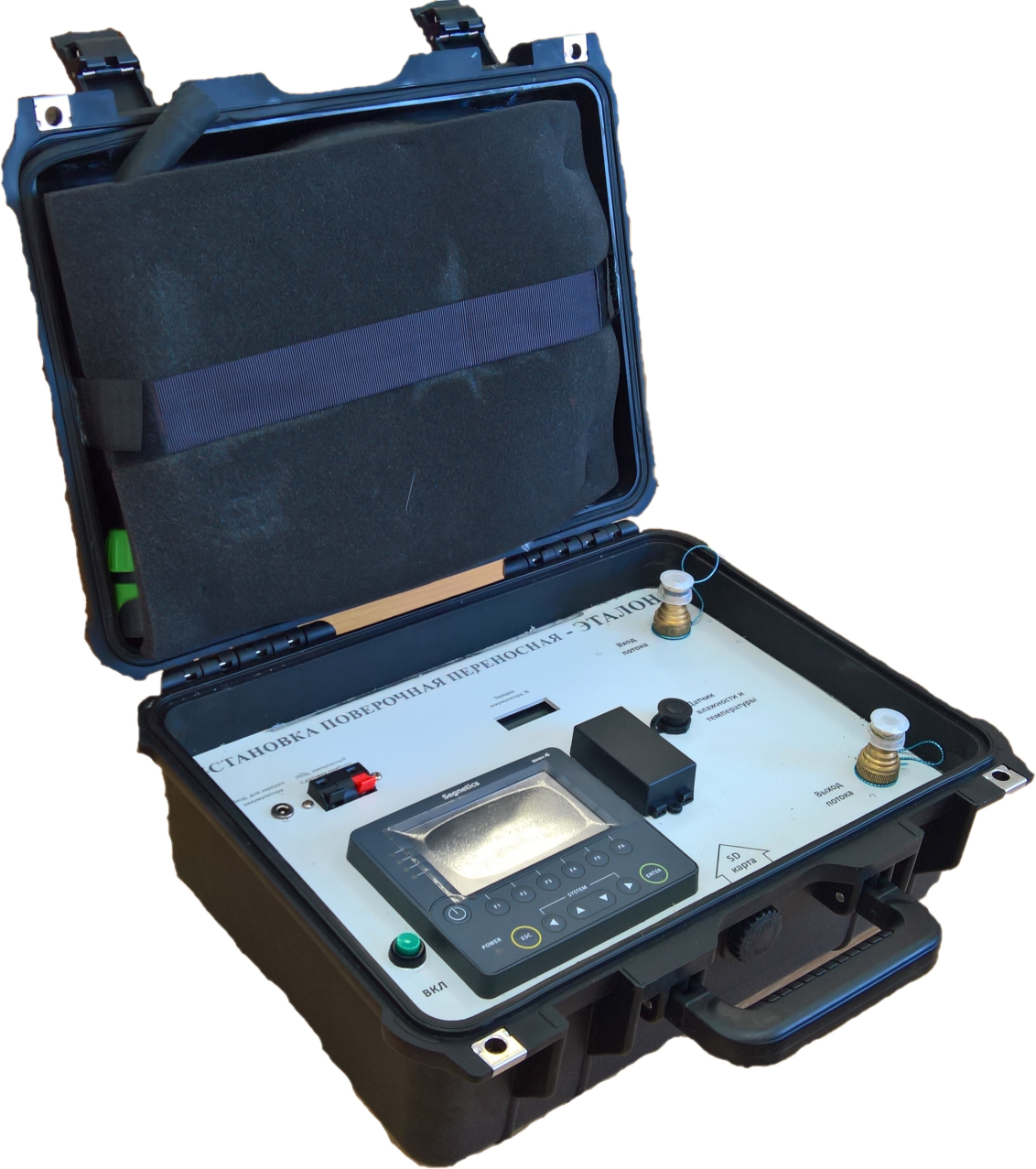 Рисунок 1 – Общий вид установок поверочных переносных ЭталонПломбирование установок поверочных переносных Эталон не предусмотрено.Программное обеспечениеПрограммное обеспечение установок поверочных переносных Эталон встроенное.Программное обеспечение установок поверочных переносных Эталон предназначено для обработки сигналов, выполнения математической обработки результатов измерений, обеспечения взаимодействия с периферийными устройствами, хранения результатов измерений и их вывода на дисплей установки.Программное обеспечение не влияет на метрологические характеристики установок поверочных переносных Эталон.Уровень защиты программного обеспечения «высокий» в соответствии с
Р 50.2.077-2014.Таблица 1 – Идентификационные данные программного обеспеченияМетрологические и технические характеристикиМетрологические и основные технические характеристики установок поверочных переносных Эталон приведены в таблицах 2 и 3 соответственно.Таблица2 – Метрологические характеристикиТаблица3 – Основные технические характеристикиЗнак утверждения типаНаносится на маркировочную табличку, закрепленную на корпусе установок поверочных переносных Эталон и на титульных листах по центру вверху руководства по эксплуатации и паспорта типографским способом.Комплектность средства измеренийТаблица 4 – Комплектность установок поверочных переносных ЭталонПоверкаосуществляется по документу МП 0802-1-2018 «Инструкция. ГСИ. Установки поверочные переносные Эталон. Методика поверки», утвержденному ФГУП «ВНИИР» 29.06.2018.Основные средства поверки:– рабочий эталон 2 разряда в соответствии с частью 1 государственной поверочной схемы для средств измерений массы и объема жидкости в потоке, объема жидкости и вместимости при статических измерениях, массового и объемного расходов жидкости, утвержденной приказом Федерального агентства по техническому регулированию и метрологии от 07.02.2018 № 256;–	рабочий эталон 3 разряда по ГОСТ 8.558-2009 с диапазоном воспроизведения температуры от 5 до 50оС.Допускается применение аналогичных средств поверки, обеспечивающих определение метрологических характеристик поверяемых СИ с требуемой точностью.Знак поверки наносится на свидетельство о поверке установок поверочных переносных Эталон.Сведения о методиках (методах) измеренийприведены в эксплуатационной документации.Нормативные и технические документы, устанавливающие требования к установкам поверочным переносным ЭталонГосударственная поверочная схема для средств измерений массы и объема                  жидкости в потоке, объема жидкости и вместимости при статических измерениях, массового и объемного расходов жидкости утвержденная приказом Федерального агентства по техническому регулированию и метрологии от 07.02.2018 № 256.ТУ 4213-001-0475239-17 «Установки поверочные переносные Эталон. Технические условия».ИзготовительОбщество с ограниченной ответственностью «Юпитер» (ООО «Юпитер»)ИНН 7718880820Адрес: 107113, г. Москва, ул. Маленковская, д. 32, стр. 2АТелефон: +7 (913) 032-08-08Испытательный центрФедеральное государственное унитарное предприятие «Всероссийский научно-исследовательский институт расходометрии»Адрес: 420088 г. Казань, ул. 2-я Азинская, 7АТелефон (факс): (843) 272-70-62, (843) 272-00-32Web-cайт: www.vniir.orgE-mail: office@vniir.orgАттестат аккредитации ФГУП «ВНИИР» по проведению испытаний средств измерений в целях утверждения типа № RA.RU.310592 от 24.02.2015 г.ЗаместительРуководителя Федеральногоагентства по техническомурегулированию и метрологии							        С.С. Голубев							М.П.		    «____» ____________ 2018 г.Идентификационные данные (признаки)ЗначенияИдентификационное наименование ПОЭталон ПОНомер версии (идентификационный номер) ПОне ниже1.0ххЦифровой идентификатор ПО –Наименование характеристикиЗначения12Диапазон измеряемого расхода, м3/чот 0,01 до 3Пределы допускаемой относительной погрешности при измерении объема жидкости в потоке и объемного расхода, %±0,3Диапазон измерений температуры окружающей среды, оСот 5 до 50Пределы допускаемой абсолютной погрешности при измерении температуры окружающей среды, оС±0,5Наименование характеристикиЗначения12Измеряемая средавода питьевая по СанПиН 2.1.4.1074-2001Температура измеряемой среды, оСот +5 до +90Давление измеряемой среды, МПа, не более1,6Напряжение питания постоянного тока, В24±0,2Напряжение питания переменного тока, В220±10Потребляемая мощность, Вт, не более20Габаритные размеры, мм, не более– высота – ширина– длина180350450Масса, кг, не более10Условия эксплуатации:– температура окружающей среды, °С– относительная влажность воздуха, %– атмосферное давление, кПаот +10 до +40от 30 до 80от 84 до 106,7Средняя наработка на отказ, ч20 000Средний срок службы, лет12НаименованиеОбозначениеКоличество, шт.Установка поверочная Эталон−1 шт.Методика поверки МП 0802-1-20181 экз.Руководство по эксплуатации0001.001 РЭ1 экз.Паспорт0001.001 ПС1 экз.